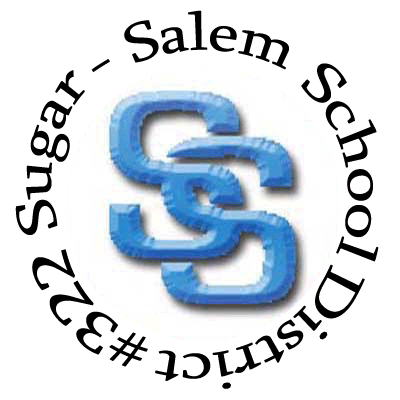 Welcome and Call To Order – Kristin Galbraith, Board Chair  Start Time 7:04 PMPledge of Allegiance – Whitney CrapoPrayer – Doug McBrideApproval of AgendaA motion was made to amend the agenda by moving “Coaches/Advisors Code of Conduct” out of the consent agenda and into the presentation items as item C.  This motion was made by Greg Stoddard and seconded by Tyler Fillmore.  It was approved by a vote of 5-0.Delegations and Patron Input – Normally this begins as soon as the board has approved the agenda for the meeting. Those wishing to speak should have already notified the Superintendent of their desire to address the Board (although not required). They should complete and sign the input form as they enter. They will then be provided a 3-minute block of time to express their opinion. Board members may not comment at that time. Those speaking will be given time in the order that they sign up. The board is interested in hearing public comment on any item, but will not comment on matters not on the agenda or on personnel matters.No patron input.Consent - Any member of the Board may make a motion to move an item or items from the Consent Agenda to the Action Agenda if he or she would like to discuss the issue.Past Board Minutes	ActionReconciliation Report	ActionPayroll	ActionBills	ActionPolicy 3340 – Extracurricular Activities Code of Conduct	1st ReadingPolicy 5340 – Evaluation of Certificated Personnel	1st ReadingPolicy 6400 – Principal Evaluation	1st ReadingA motion was made to approve the consent agenda by Tyler Fillmore and seconded by Doug McBride.  It was approved by a vote of 5-0.Presentation/Discussion Teacher Who Makes a Difference –  Collin Stewart	PresentationCollin Stewart was given the Teacher who makes a difference award and recognized for his contributions to our district.Partner With a Positive Influence –  Cathy Harris	PresentationCathy Harris was not in attendance, but her contributions to the district were recognized.Coaches/Advisors Code of Conduct	1st ReadingThe coaches/advisors code of conduct was discussed.  There were a few changes that the board would like before the next board meeting.Annexation (Teton City South)	PresentationThe annexation of Teton City South was discussed.ActionDiscussion of Supt Hiring	ActionKristin Galbraith discussed the complaints she received from Devin Bodkin and Jennifer Swindell from Idaho Education News.  They allege that the board violated open meeting law during their January 25th meeting when they announced that candidate O had been hired as the new superintendent.  They said that since the board used letters only to announce this decision that they hired him in secret.  Kristin spoke with our attorney, Bret Walther, who said that we did nothing wrong.  He said that we needed to discuss the candidates by letter in open meeting to protect the privacy of the candidates.  The complaint has been turned over to Sid Brown, the Madison County Prosecuting attorney.  Alan Dunn has tried to reach him and his office says he will be out of the office for 2 weeks.  Kristin said that they worked very hard to follow the procedures and practices recommended by the ISBA.  She also said that she believes we have done everything correctly.  She also wondered if the prosecuting attorney finds that we have done nothing wrong, will Devin Bodkin write an article stating that they were incorrect.  Alan said that we, as a district, have always tried to be transparent and follow the law.  He turned this case over to ICRMP, our insurance company and they will follow up with it.  Greg wondered if it turns out that we have done nothing wrong, could we get a restraining order against Idaho Education News for harassment.  He does not want them to be able to call us and ask us any questions.  Kristin wondered if she would be allowed to write a letter to the editor of Idaho Education News.  Kristin said that reporters can report errors in positive ways or they can report good events in very negative ways.  Reporters can put a slant on anything.A motion was made to leave the hiring of the superintendent as is and not to make any changes to the process at this time.  This motion was made by Greg Stoddard and seconded by Tyler Fillmore.  It was approved by a vote of 5-0.Counselor Contract Request	ActionA discussion of the request to give the counselors extra days was discussed but no motion was made on this item tonight.  It will be discussed further at the next meeting.Discussion on Counseling Program	ActionIt was decided that the counselors can come and present to the board in the May meeting.  No action was taken at this time.Budget	ActionA motion to approve the budget was made by Doug McBride and seconded by Whitney Crapo.  It was approved by a vote of 5-0.Bond Discussion	ActionThe bond expenditures and quotes were discussed.  The board wants more information about the bids before they will make a motion on this.  They will have a special meeting to discuss this issue further.Current ExpendituresAward quotes for HS work	ActionBid Item #2	ActionBid Item #3	ActionBid Item #4	ActionMoving bond funds to LGIP Account	ActionA motion was made to withdraw the remaining bond funds from DL Evans Bank and put it into our district LGIP account.  This motion was made by Tyler Fillmore and seconded by Greg Stoddard.  It was approved by a vote of 5-0.Executive Session (Pursuant to Idaho code 74-206 to discuss personnel, negotiations, records exempt from disclosure, trade or commerce, and litigation)  A motion was made to enter executive session by Greg Stoddard and seconded by Whitney Crapo.  A roll call vote was taken:  Greg – yes, Whitney – yes, Doug – yes, Tyler – yes, and Kristin – yes.Expulsion of Student A	DiscussionExpulsion of Student B	DiscussionPersonnel Action Report	DiscussionNon-Resident Enrollment	DiscussionThe expulsions of students A and B, the personnel action report, and the non-resident enrollment applications were discussed during executive session.ActionExpulsion of Student A	ActionA motion was made to expel student A by Doug McBride and seconded by Tyler Fillmore.  It was approved by a vote of 5-0.Expulsion of Student B	ActionA motion was made to expel student B by Greg Stoddard and seconded by Tyler Fillmore.  It was approved by a vote of 5-0.Personnel Action Report	ActionWhitney Crapo made a motion to approve the personnel action report and it was seconded by Greg Stoddard.  It was approved by a vote of 5-0.Non-Resident Enrollment	ActionA motion to approve the non-resident enrollment applications was made by Tyler Fillmore and seconded by Doug McBride.  It was approved by a vote of 5-0.AdjournmentSeeing no further business before the board, a motion was made to adjourn the meeting at 9:49 PM.  This motion was made by Tyler Fillmore and seconded by Greg Stoddard.  It was approved by a vote of 5-0.